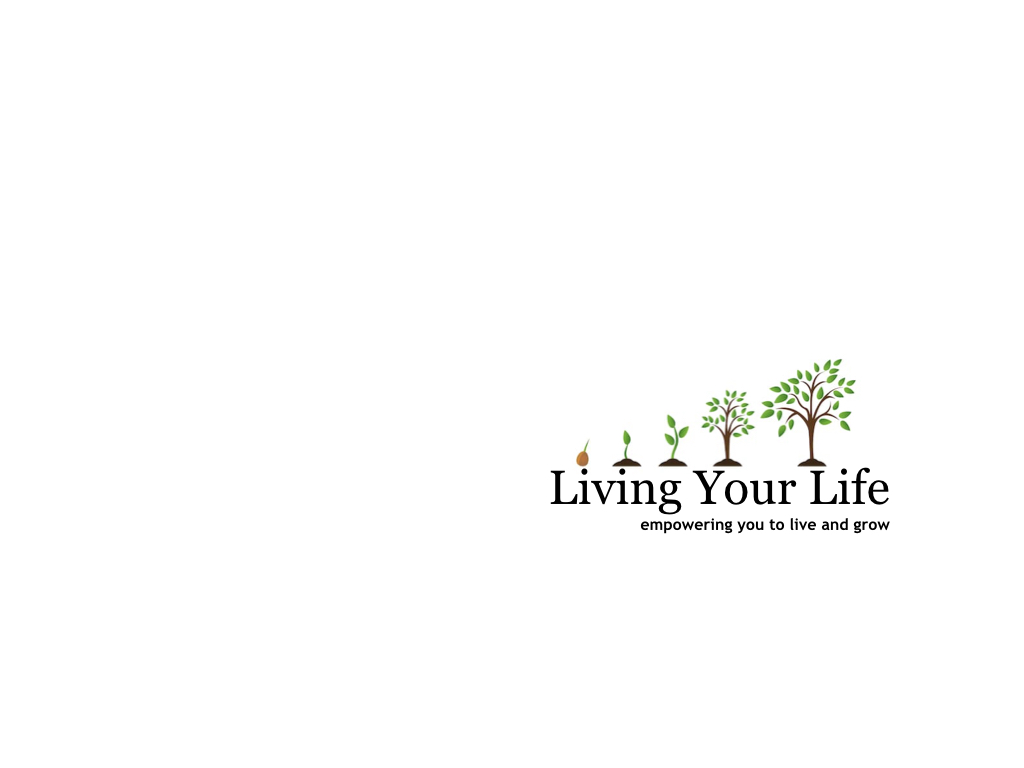 We recommend you password protect this document before emailing sensitive and confidential information to us.NAME:SIGNATURE:                                                 DATE: DATE OF REFERRALNAME OF REFERRING ORGANISATION / PERSONCONTACT DETAILSCLIENT DETAILSCLIENT DETAILSNAME:PREFERRED NAME: ADDRESS: EMAIL: TELEPHONE:SAFE TIME TO CONTACT / PREFERRED METHOD: DATE OF BIRTH: GENDER:DISABILITY:ETHNICITY: RELIGION: SEXUALITY:GP:PREFERRED LANGUAGE:INTERPRETER REQUIRED? EMERGENCY CONTACT:OTHER: 	REASON FOR REFERRAL	REASON FOR REFERRALHAS CLIENT CONSENTED TO REFERRAL:  TYPE OF REFERRAL: REASON FOR REFERRAL: 	OTHER INFORMATION	OTHER INFORMATIONOTHER ORGANISATIONS INVOLVED: 1)2)3)4)ANY STATUTORY ORDERS IN PLACE: DOES CLIENT KNOW ALLEGED PERPETRATOR?Relationship / family member / child / otherHAS CLIENT DISCLOSED TO POLICE?	RISK FACTORS	RISK FACTORSRISK TO SELF?RISK TO OTHERS?REPEAT VICTIM?MENTAL HEALTH?ALCOHOL / SUBSTANCE MISUSE OR ADDICTION?OFFENDING BEHAVIOUR?ADDITIONAL COMMENTS: 